Javna agencija Republike Slovenije za spodbujanje podjetništva, internacionalizacije, tujih investicij in tehnologije, Verovškova ulica 60, LjubljanaobjavljaJavni razpis SOFINANCIRANJE INDIVIDUALNIH NASTOPOV PODJETIJ NA MEDNARODNIH SEJMIH V TUJINI V LETU 2017Na podlagi določb:Uredbe (EU) št. 1301/2013 Evropskega parlamenta in Sveta z dne 17. decembra 2013 o Evropskem skladu za regionalni razvoj in o posebnih določbah glede cilja »naložbe za rast in delovna mesta« ter o razveljavitvi Uredbi (ES) št. 1080/2006 (UL L št. 347 z dne 20. 12. 2013, str. 289) (v nadaljevanju: Uredba 1301/2013/EU),Uredbe (EU) št. 1303/2013 Evropskega parlamenta in Sveta z dne 17. decembra 2013 o skupnih določbah o Evropskem skladu za regionalni razvoj, Evropskem socialnem skladu, Kohezijskem skladu, Evropskem kmetijskem skladu za razvoj podeželja in Evropskem skladu za pomorstvo in ribištvo, o splošnih določbah o Evropskem skladu za regionalni razvoj, Evropskem socialnem skladu, Kohezijskem skladu in Evropskem skladu za pomorstvo in ribištvo ter o razveljavitvi Uredbe Sveta (ES) št. 1083/2006 (UL L št. 347 z dne 20. 12. 2013, str. 320; v nadaljevanju Uredba 1303/2013/EU),Uredbe (EU, Euratom) št. 966/2012 Evropskega parlamenta in Sveta z dne 25. oktobra 2012 o finančnih pravilih, ki se uporabljajo za splošni proračun Unije in razveljavitvi Uredbe Sveta (ES, Euratom) št. 1605/2002 (UL L št. 298 z dne 26. 10. 2012, str. 1),Uredbe Komisije (EU) št. 651/2014 z dne 17. junija 2014 o razglasitvi nekaterih vrst pomoči za združljive z notranjim trgom pri uporabi členov 107 in 108 Pogodbe (UL L št. 187 z dne 26. 6. 2014, str. 1) (v nadaljevanju: Uredba 651/2014/EU),Uredbo Komisije (EU) št. 1407/2013 z dne 18. decembra 2013 o uporabi členov 107 in 108 Pogodbe o delovanju Evropske unije pri pomoči de minimis (Uradni list L 352/1, 24/12/2013)Izvedbene Uredbe Komisije (EU) št. 1011/2014 z dne 22. septembra 2014 o podrobnih pravilih za izvajanje Uredbe (EU) št. 1303/2013 Evropskega parlamenta in Sveta v zvezi z vzorci za predložitev nekaterih informacij Komisiji ter o podrobnih pravilih za izmenjavo informacij med upravičenci in organi upravljanja, organi za potrjevanje, revizijskimi organi in posredniškimi organi (UL L št. 286 z dne 30. 9. 2014, str. 1),Izvedbene Uredbe Komisije (EU) št. 215/2014 z dne 7. marca 2014 o določitvi pravil za izvajanje Uredbe (EU) št. 1303/2013 Evropskega parlamenta in Sveta o skupnih določbah o Evropskem skladu za regionalni razvoj, Evropskem socialnem skladu, Kohezijskem skladu, Evropskem kmetijskem skladu za razvoj podeželja in Evropskem skladu za pomorstvo in ribištvo, o splošnih določbah o Evropskem skladu za regionalni razvoj, Evropskem socialnem skladu, Kohezijskem skladu in Evropskem skladu za pomorstvo in ribištvo v zvezi z metodologijami za določitev podpore ciljem na področju podnebnih sprememb, določitvijo mejnikov in ciljnih vrednosti v okviru uspešnosti ter nomenklaturo kategorij ukrepov za strukturne in investicijske sklade (UL L št. 69 z dne 8. 3. 2014, str. 65), spremenjena z Izvedbeno Uredbo Komisije (EU) št. 1232/2014 z dne 18. novembra 2014 o spremembi Izvedbene uredbe Komisije (EU) št. 215/2014 zaradi prilagoditve sklicev Uredbi (EU) št. 508/2014 Evropskega parlamenta in Sveta ter o popravku Izvedbene uredbe (EU) št. 215/2014 (UL L št. 332 z dne 19. 11. 2014, str. 5),Izvedbene Uredbe Komisije (EU) št. 821/2014 z dne 28. julija 2014 o pravilih za uporabo Uredbe (EU) št. 1303/2013 Evropskega parlamenta in Sveta glede podrobne ureditve prenosa in upravljanja prispevkov iz programov, poročanja o finančnih instrumentih, tehničnih značilnosti ukrepov obveščanja in komuniciranja za operacije ter sistema za beleženje in shranjevanje podatkov (UL L št. 223 z dne 29. 7. 2014, str. 7),Izvedbene Uredbe Komisije (EU) 2015/207 z dne 20. januarja 2015 o določitvi podrobnih pravil za izvajanje Uredbe (EU) št. 1303/2013 Evropskega parlamenta in Sveta v zvezi z vzorci za poročilo o napredku, predložitev informacij o velikem projektu, skupni akcijski načrt, poročila o izvajanju za cilj „naložbe za rast in delovna mesta“, izjavo o upravljanju, revizijsko strategijo, revizijsko mnenje in letno poročilo o nadzoru ter metodologijo, ki se uporabi pri izvajanju analize stroškov in koristi, in v skladu z Uredbo (EU) št. 1299/2013 Evropskega parlamenta in Sveta v zvezi z vzorcem za poročila o izvajanju za cilj „evropsko teritorialno sodelovanje“ (UL L št. 38 z dne 13. 2. 2015, str. 1),Delegirane Uredbe Komisije (EU) št. 480/2014 z dne 3. marca 2014 o dopolnitvi Uredbe (EU) št. 1303/2013 Evropskega parlamenta in Sveta o skupnih določbah o Evropskem skladu za regionalni razvoj, Evropskem socialnem skladu, Kohezijskem skladu, Evropskem kmetijskem skladu za razvoj podeželja in Evropskem skladu za pomorstvo in ribištvo ter o splošnih določbah o Evropskem skladu za regionalni razvoj, Evropskem socialnem skladu, Kohezijskem skladu in Evropskem skladu za pomorstvo in ribištvo (UL L št. 138 z dne 13. 5. 2014, str. 5),Delegirane Uredbe Komisije (EU) št. 522/2014 z dne 11. marca 2014 o dopolnitvi Uredbe (EU) št. 1301/2013 Evropskega parlamenta in Sveta v zvezi s podrobnimi pravili o načelih za izbor in upravljanje inovativnih ukrepov na področju trajnostnega urbanega razvoja, ki jih podpira Evropski sklad za regionalni razvoj (UL L št. 148 z dne 20. 5. 2014, str. 1),drugih delegiranih in izvedbenih aktov, ki jih Komisija sprejme v skladu s 149. in 150. členom EU Uredbe Uredbe (EU) št. 1303/2013 o skupnih določbah,Zakona o integriteti in preprečevanju korupcije (Uradni list RS, št. 69/11 – uradno prečiščeno besedilo),Zakona o javnih financah (Uradni list RS, št. 11/11 – uradno prečiščeno besedilo, 14/13 – popr., 101/13, 55/15 – ZFisP in 96/15 – ZIPRS1617),Uredbe o postopku, merilih in načinih dodeljevanja sredstev za spodbujanje razvojnih programov in prednostnih nalog (Uradni list RS, št. 56/11),Proračuna Republike Slovenije za leto 2017 (DP2017) (Uradni list RS, št. 96/15 in 80/16),Proračun Republike Slovenije za leto 2018 (Uradni list RS, št. 80/16)Zakona o izvrševanju proračunov Republike Slovenije za leti 2017 in 2018 (Uradni list RS, št. 80/16),Pravilnika o postopkih za izvrševanje proračuna Republike Slovenije (Uradni list RS, št. 50/07, 61/08, 99/09 – ZIPRS1011, 3/13 in 81/16),Uredbe o porabi sredstev evropske kohezijske politike v Republiki Sloveniji v programskem obdobju 2014–2020 za cilj naložbe za rast in delovna mesta (Uradni list RS, št. 29/15, 36/16, 58/16 in 69/16 – popr. in 15/17),Zakona o spodbujanju tujih neposrednih investicij in internacionalizacije podjetij (Uradni list RS, št. 107/2006-UPB1, 11/2011, 57/2012 in 17/2015), Programa izvajanja finančnih spodbud Ministrstva za gospodarski razvoj in tehnologijo 2015-2020,  ki ga je sprejelo Ministrstvo za gospodarski razvoj in tehnologijo (št. 3030-4/2015/8) z dne 22.4.2015Partnerskega sporazuma med Slovenijo in Evropsko komisijo za obdobje 2014-2020, št. CCI 2014SI16M8PA001-1.3, z dne 30. 10. 2014,Operativnega programa za izvajanje evropske kohezijske politike v obdobju 2014-2020, št. CCI 2014SI16MAOP001, z dne 4. 7. 2016,Sheme državne pomoči »Program izvajanja finančnih spodbud MGRT – de minimis, z dne 9.5.2016, trajanje: do 31.12.2020,Sklepa o ustanovitvi Javne agencije Republike Slovenije za spodbujanje podjetništva, internacionalizacije, tujih investicij in tehnologije (Uradni list RS, št. 93/15), Programa dela s finančnim načrtom Javne agencije Republike Slovenije za spodbujanje podjetništva, internacionalizacije, tujih investicij in tehnologije za leti 2016 in 2017, ki ga je sprejel Svet agencije na svoji 20. redni seji dne 9. 2. 2016 in h kateremu je Ministrstvo za gospodarski razvoj in tehnologijo izdalo soglasje dne 23. 2. 2016, št. 302-2/2016/29,Sporazuma o načinu izvajanja nalog izvajalskega organa med SPIRIT Slovenija in Ministrstvom za gospodarski razvoj in tehnologijo z dne 9.5.2016,Pogodbe št.: SPIRIT 2017/SJM-DM o izvajanju in financiranju javnega razpisa za sofinanciranje individualnih nastopov podjetij na mednarodnih sejmih v tujini v letu 2017, sklenjena med SPIRIT Slovenija in Ministrstvom za gospodarski razvoj in tehnologijo z dne 4.10.1016 in Aneksa št.1 k pogodbi z dne 28.2.2017.Odločitve o podpori Službe Vlade Republike Slovenija za razvoj in evropsko kohezijsko politiko v vlogi organa upravljanja za strukturne sklade in kohezijski sklad št. 3-2/1/MGRT/ za »Javni razpis Sofinanciranje individualnih nastopov podjetij na mednarodnih sejmih v tujini v letu 2017«.Ime oziroma naziv in sedež posredniškega organa, ki dodeljuje sredstva ter izvajalskega organaPosredniški organ: Republika Slovenija, Ministrstvo za gospodarski razvoj in tehnologijo, Kotnikova ulica 5, 1000 Ljubljana (v nadaljevanju: ministrstvo).Izvajalski organ: Javna agencija Republike Slovenije za spodbujanje podjetništva, internacionalizacije, tujih investicij in tehnologije, Verovškova ulica 60, 1000 Ljubljana (v nadaljevanju: SPIRIT Slovenija).Namen, cilj in predmet javnega razpisa ter regija izvajanja Javni razpis delno financira Evropska unija, in sicer iz Evropskega sklada za regionalni razvoj (ESRR). Javni razpis se izvaja v okviru »Operativnega programa za izvajanje Evropske kohezijske politike v obdobju 2014 – 2020«, prednostne osi: »Dinamično in konkurenčno podjetništvo za zeleno gospodarsko rast«; prednostne naložbe: »Razvoj in izvajanje novih poslovnih modelov za MSP, zlasti v zvezi z internacionalizacijo«; specifičnega cilja: »Povečevanje mednarodne konkurenčnosti MSP«.Namen in cilj javnega razpisa Namen javnega razpisa je preko sofinanciranja individualnih nastopov podjetij na mednarodnih sejmih v tujini v letu 2017 podjetjem omogočiti predstavitve izdelkov/storitev mednarodni poslovni javnosti, povečati možnosti poslovnega sodelovanja podjetij s tujimi partnerji, povečati mednarodno konkurenčnost podjetij in zvišati vpetost internacionalizacije podjetij. Cilj javnega razpisa je podpreti do 113 podjetij, 77 v Kohezijski regiji Vzhodna Slovenija in 36 v kohezijski regiji Zahodna Slovenija, pri individualnem nastopu na mednarodnem sejmu v tujini v letu 2017. S podporo dejavnosti na specializiranih mednarodnih sejmih se bo povečala rast čistih prihodkov mikro, malih in srednjih podjetji (v nadaljevanju MSP) od prodaje na tujem trgu in s tem prispevalo k doseganju specifičnega cilja  Operativnega programa za izvajanje evropske kohezijske politike »Povečevanje mednarodne konkurenčnosti MSP« v okviru prednostne naložbe »Razvoj in izvajanje novih poslovnih modelov za MSP, zlasti v zvezi z internacionalizacijo«.Predmet javnega razpisaPredmet javnega razpisa je sofinanciranje individualnih nastopov podjetij na mednarodnih sejmih v tujini v letu 2017 (v nadaljevanju: operacija). Mednarodni sejem mora biti vpisan v bazi www.expodatabase.com ali v bazi www.auma.de, hkrati pa mora imeti več kot 10% tujih razstavljavcev med vsemi razstavljavci.Regija izvajanjaSredstva se bodo delila na kohezijsko regijo Vzhodna Slovenija in kohezijsko regijo Zahodna Slovenija v odvisnosti od tega, kje ima prijavitelj sedež podjetja na dan prijave na ta javni razpis.Za vsakega prijavitelja mora biti v vlogi na javni razpis in v pogodbi o sofinanciranju nedvoumno opredeljeno, v kateri od obeh regij ima prijavitelj sedežRazdelitev slovenskih občin na kohezijsko regijo Vzhodna Slovenija in kohezijsko regijo Zahodna Slovenija je razvidna iz: www.stat.si/doc/reg/skte/kohezijske_%20statisticne_obcine.xls . Sprememba kohezijske regije, v kateri ima prijavitelj sedež in jo je navedel v vlogi,  po oddaji vloge ni dovoljena, posledica spremembe kohezijske regije pa predstavlja upravičen razlog za odpoved pogodbe o sofinanciranju. Če je iz naslova sedeža prijavitelja razvidno, da se prijavitelj uvršča v drugo regijo, kot je opredelil v svoji vlogi, ima SPIRIT Slovenija pravico prijavitelja uvrstiti v tisto regijo, v katero se prijavitelj dejansko uvršča glede na naslov sedeža.Ciljne skupine/upravičenciCiljne skupine so: mikro, mala in srednja podjetja, ki želijo svoje poslovanje diverzificirati na tuje trge oziroma širiti obstoječe dejavnosti na tujih trgih.Prijavitelji  so: mikro, mala in srednja podjetja, ki oddajo popolno vlogo na predmetni javni razpis. Upravičenci do sofinanciranja so prijavitelji ki izpolnjujejo vse pogoje predmetnega javnega razpisa in razpisne dokumentacije, za katere se izda sklep o izboru in s katerimi se podpiše pogodbo o sofinanciranju.Pogoji za kandidiranjeVloga prijavitelja mora izpolnjevati vse pogoje javnega razpisa. Izpolnjevanje pogojev mora izhajati iz vsebine celotne vloge. Če vloga ne bo izpolnjevala vseh pogojev, se zavrne. V primeru, da se neizpolnjevanje pogojev ugotovi po izdaji sklepa o izboru, se pogodba o sofinanciranju operacije ne bo podpisala, sklep o izboru pa se odpravi. V primeru, da se neizpolnjevanje pogojev ugotovi po podpisu pogodbe o sofinanciranju, bo SPIRIT Slovenija odstopil od pogodbe o sofinanciranju operacije, pri čemer je upravičenec dolžan vrniti vsa že prejeta sredstva z zakonskimi zamudnimi obrestmi od dneva prejema sredstev na njegov transakcijski račun do dneva vračila v državni proračun Republike Slovenije.Splošni pogoji za kandidiranje Splošni pogoji za kandidiranje so:Prijavitelj se kot mikro, mala ali srednje velika pravna ali fizična oseba ukvarja z gospodarsko dejavnostjo v Republiki Sloveniji.Prijavitelj ustreza definiciji mikro, malih in srednje velikih podjetij (MSP) v skladu z merili iz Priloge I Uredbe 651/2014/EU.Prijavitelj ima poravnane zapadle obveznosti do države, pri čemer ni potrebno, da bi bile le-te že ugotovljene s pravnomočnim izvršilnim naslovom. Prijavitelj ali odgovorna oseba prijavitelja ni v kazenskem postopku zaradi kateregakoli dejanja, storjenega pri prijavi na katerikoli javni razpis ali pri izvajanju katerekoli pogodbe o sofinanciranju iz javnih sredstev, oz. ni bil/a obsojen/a zaradi takšnega dejanja, za katero še trajajo pravne posledice obsodbe (za prijavitelja ali odgovorno osebo). Ne teče pravda med SPIRIT Slovenija in/ali ministrstvom in prijaviteljem (obstoj pravde) v zvezi s prijavo na katerikoli javni razpis ali v zvezi z izvajanjem katerekoli pogodbe o sofinanciranju iz javnih sredstev, do pravnomočne odločitve sodišča. Prijavitelj ni v postopku prisilne poravnave, stečajnem postopku, postopku likvidacije ali prisilnega prenehanja, z njegovimi posli iz drugih razlogov ne upravlja sodišče, ni opustil poslovne dejavnosti in na dan oddaje vloge ni bil v stanju insolventnosti, v skladu z določbami Zakona o finančnem poslovanju, postopkih zaradi insolventnosti in prisilnem prenehanju (Uradni list RS, št. 13/14 – uradno prečiščeno besedilo, 10/15 – popr., 27/16, 31/16 – odl. US, 38/16 – odl. US in 63/16 – ZD-C).Prijavitelj ne prejema ali ni v postopku pridobivanja državnih pomoči za reševanje in prestrukturiranje podjetij v težavah po Zakonu o pomoči za reševanje in prestrukturiranje gospodarskih družb v težavah (Uradni list RS, št. 44/07 - uradno prečiščeno besedilo, 51/11, 39/13, 56/13 in 27/16 - ZFPPIPP-G in 5/17) in ni podjetje v težavah skladno z 18. točko 2. člena Uredbe Komisije (EU) št. 651/2014. Glede prijavitelja ni podana prepoved poslovanja v razmerju do SPIRIT Slovenija in/ali ministrstva v obsegu, kot izhaja iz 35. člena Zakona o integriteti in preprečevanju korupcije (Ur. list RS, št. 69/11 – uradno prečiščeno besedilo). Prijavitelj ne sme imeti registrirane glavne dejavnosti in tudi vsebina sofinanciranega projekta se ne sme nanašati na sledeče izključene sektorje:- sektor predelave in trženja kmetijskih proizvodov, kadar je:a) znesek pomoči določen na podlagi cene oziroma količine takih proizvodov, ki so kupljeni od primarnih proizvajalcev ali jih je na trg dalo zadevno podjetje alib) je pomoč pogojena s tem, da se delno ali v celoti prenese na primarne proizvajalce;- sektor premogovništva za lažje zaprtje nekonkurenčnih premogovnikov, kakor jo zajema Sklep Sveta št. 2010/787/EU z dne 10. decembra 2010 (UL. L. 336, 21. 12. 2010, str. 24). Pomoč ni dovoljena za aktivnosti, povezane z izvozom, ko je pomoč neposredno vezana na izvožene količine, vzpostavitev in delovanje distribucijskega omrežja ali na druge tekoče izdatke, povezane z izvozno aktivnostjo. Pomoč za kritje stroškov študij ali svetovalnih storitev, potrebnih za uvajanje novega ali obstoječega proizvoda na novem trgu v drugi državi članici ali tretji državi, se ne šteje za pomoč dejavnostim, povezanim z izvozom.Pomoč ni dovoljena v primerih, kadar je dodelitev pomoči pogojena z obveznostjo, da upravičenec uporabi doma proizvedeno blago ali storitve ali kadar je odvisna od uporabe domačih proizvodov v breme uvoženih proizvodov. Prav tako pomoč ni dovoljena v primerih, ko bi se upravičencem omejevala možnost izkoriščanja rezultatov raziskav, razvoja in inovacij v drugih državah članicah.Prijavitelj ima do zaposlenih poravnane vse obveznosti in sicer izplačane plače, poravnane vse davke in prispevke ter morebitne druge obveznostih iz naslova plač.Projekt mora biti skladen z namenom, ciljem in s predmetom javnega razpisa ter s cilji »Operativnega programa za izvajanje evropske kohezijske politike v obdobju 2014-2020«. Za dokazovanje izpolnjevanja razpisnih pogojev prijavitelj podpiše Obrazec št. 3 v obliki izjave (Izjava prijavitelja o izpolnjevanju in sprejemanju razpisnih pogojev, s katero pod kazensko in materialno pravno odgovornostjo potrdi izpolnjevanje in sprejemanje razpisnih pogojev za kandidiranje na tem javnem razpisu). Obrazec št. 3 je del RD.V primeru dvoma glede izpolnjevanja pogojev prijavitelja, lahko ministrstvo zahteva dodatna pojasnila ali dokazila.Za vse zgoraj naštete pogoje je dokazovanje podrobneje predstavljeno v razpisni dokumentaciji v tč. V.Posebna pogoja za kandidiranjePosebna pogoja za kandidiranje sta:prijavitelj je na dan 31.12.2016 zaposloval vsaj eno (1) osebo za polni delovni čas, pri čemer podjetje k vlogi priloži potrdilo Zavoda za zdravstveno zavarovanje Slovenije o številu zaposlenih v podjetju na dan 31.12.2016,fizične aktivnosti operacije (sejemski nastop) ne smejo biti zaključene pred oddajo vloge na javni razpis oziroma pred 1. 6. 2017. Pogoji za operacijo Na javnem razpisu lahko sodeluje prijavitelj, ki poleg splošnih pogojev in posebnih pogojev za kandidiranje izpolnjuje tudi naslednje pogoje za operacijo:prijavitelj ne krši pravila omejitve višine pomoči, kar pomeni, da skupna pomoč dodeljena enotnemu podjetju na podlagi pravila de minimis, ne sme presegati 200.000,00 EUR v obdobju zadnjih treh proračunskih let, ne glede na obliko ali namen pomoči ter ne glede na to, ali se pomoč dodeli iz sredstev države, občine ali Unije (v primeru podjetij, ki delujejo v komercialnem cestnem tovornem prevozu, znaša zgornja dovoljena meja pomoči 100.000,00 EUR),prijavitelj ni kapitalsko ali kakorkoli drugače lastniško ali upravljavsko povezan z organizatorjem mednarodnega sejma, ki ga navaja v vlogi na ta javni razpis,prijavitelj ne more zahtevati sofinanciranja upravičenih stroškov udeležbe za tiste sejme, ki so na seznamu skupinskih predstavitev slovenskega gospodarstva na sejmih v tujini v letu 2017, objavljenem na portalu SPIRIT Slovenija http://www.spiritslovenia.si/novice/2017-01-12-SPIRIT-Slovenija-objavil-seznam-skupinskih-sejemskih-nastopov-v-tujini-v-letu-2017,prijavitelj ne more zahtevati sofinanciranja upravičenih stroškov udeležbe za tiste sejme, ki so na seznamu turističnih sejmov in poslovnih borz za leto 2017, objavljenem na portalu STO (Slovenska turistična organizacija) https://www.slovenia.info/sl/poslovne-strani/poslovni-dogodki. prijavitelj se mora sejma udeležiti kot samostojni razstavljavec.  To pomeni, da  mora biti podjetje, ki se prijavlja na javni razpis tudi prijavitelj na sejem, kar izkaže s prijavnico na sejem ali s katerimkoli drugim zavezujočim dokumentom iz katerega je razviden naziv prijavitelja, ki se na sejem prijavlja,Mednarodni sejem mora biti vpisan v mednarodnem registru sejmov M+A ExpoDataBase www.expodatabase.com ali v mednarodnem registru sejmov AUMA www.auma.de in mora imeti vsaj 10% delež tujih razstavljavcev med vsemi razstavljavci (razen v primeru mednarodnih sejmov, ki se v letu 2017 organizirajo prvič).prijavitelj se v okviru javnega razpisa lahko prijavlja samo z eno vlogo, kjer ena vloga pomeni eno prijavljeno operacijo (individualni nastop na mednarodnem sejmu v tujini realiziran v koledarskem letu 2017). Merila za ocenjevanje vlog in postopek izboraPostopek javnega razpisa bo vodila komisija za izvedbo postopka javnega razpisa (v nadaljevanju: komisija). Komisijo s sklepom imenuje odgovorna oseba SPIRIT Slovenija ali od nje pooblaščena oseba.Merila za ocenjevanje vlog Za vse pravočasne, pravilno označene in popolne vloge komisija najprej ugotovi, ali je vloga skladna s predmetom, namenom in ciljem javnega razpisa ter preveri, ali vloga izpolnjuje vse pogoje javnega razpisa. Če ugotovi, da vloga ni skladna s predmetom, namenom in ciljem javnega razpisa, ali da ne izpolnjuje vseh pogojev javnega razpisa, se nadaljnjega ocenjevanja po merilih ne izvede, vloga pa se zavrne. Vse ostale vloge pa komisija oceni na podlagi naslednjih meril:Maksimalno število točk je 19. Način ocenjevanja vlog, način uporabe in pomen posameznih meril za ocenjevanje vlog so natančneje opredeljeni v IV. točki razpisne dokumentacije – Podrobnejša predstavitev meril za ocenjevanje vlog Postopek izbora Prag števila točk, nad katerim bo odobreno sofinanciranje, je 9 točk. V kolikor se bo po končanem ocenjevanju izkazalo, da skupna vrednost pričakovanega sofinanciranja prijaviteljev, katerih vloge, ki so dosegle 9 točk, presega razpoložljiva razpisana sredstva, bodo razpisana sredstva razdeljena glede na število doseženih točk, pri čemer bodo imeli prednost prijavitelji, katerih vloge imajo višje število točk.V primeru, da bo več vlog doseglo enako število točk, višina razpisanih sredstev pa ne bo zadostovala za vse vloge, bodo imele prednost pri izboru vloge, ki bodo prejele večje število točk pri merilu 1 »Finančna sposobnost podjetja«.V primeru, da bo pri merilu 1 »Finančna sposobnost podjetja« več vlog doseglo enako število točk, višina razpisanih sredstev pa ne bo zadostovala za vse vloge, bodo imele prednost pri izboru vloge, ki bodo prejele večje število točk pri merilu 2 »Tržno komunikacijska gradiva za tuje kupce«.V primeru, da bo pri merilu 2 »Tržno komunikacijska gradiva za tuje kupce« več vlog doseglo enako število točk, višina razpisanih sredstev pa ne bo zadostovala za vse vloge, bodo imele prednost pri izboru vloge, ki bodo prejele večje število točk pri merilu 3 »Mednarodni potencial sejma«.V primeru, da bo pri merilu 3 »Mednarodni potencial sejma« več vlog doseglo enako število točk, višina razpisanih sredstev pa ne bo zadostovala za vse vloge, bodo imele prednost pri izboru vloge, ki bodo prejele večje število točk pri merilu 4 »Zagotavljanje kakovosti«. V primeru, da bo pri merilu 4 »Zagotavljanje kakovosti« več vlog doseglo enako število točk, višina razpisanih sredstev pa ne bo zadostovala za vse vloge, jim bodo razpisana sredstva razdeljena glede na vrstni red prispetja, pri čemer bodo imele prednost tiste vloge, ki bodo na SPIRIT Slovenija prispele prej. V primeru, da prijavitelj odstopi od podpisa pogodbe ali če se pogodba ne sklene v predpisanem roku, se šteje, da je vloga umaknjena in se izbere naslednja vloga, glede na doseženo število točk. O izbiri naslednjega prijavitelja bo izdan nov sklep o izboru, s katerim bo odpravljen prejšnji sklep.Del sredstev na javnem razpisu lahko ostane nerazporejen, v kolikor sredstva ne zadoščajo za pokrivanje celotnega pavšalnega zneska, opredeljenega v vlogi, ki bi bila naslednja upravičena do sofinanciranja. Okvirna višina sredstev, ki so na razpolago  Okvirna skupna višina sredstev, ki so na razpolago za izvedbo predmetnega javnega razpisa je 1.000.000,00 EUR.Sredstva niso prenosljiva med kohezijskima regijama. Vsa sredstva so namenska sredstva EU in sicer namenska sredstva Evropskega sklada za regionalni razvoj.Predvideno koriščenje sredstev po posameznem letu je:- leto 2017    700.000,00 EUR- leto 2018    300.000,00 EURVišina razpisanih sredstev se lahko spremeni z objavo spremembe javnega razpisa o povečanju sredstev v Uradnem listu RS do izdaje sklepov o (ne)izboru. SPIRIT Slovenija si pridružuje pravico, da lahko javni razpis kadarkoli do izdaje sklepov o (ne)izboru  prekliče, z objavo v Uradnem listu Republike Slovenije.Del razpisanih sredstev lahko ostane nerazporejen v primeru premajhnega števila ustreznih vlog.Del razpisanih sredstev, ki ostane nerazporejen, se lahko prenese v naslednje leto.Dinamika sofinanciranja operacije bo določena s pogodbo o sofinanciranju med SPIRIT Slovenija in izbranim prijaviteljem kot upravičencem v odvisnosti od  razpoložljivosti proračunskih sredstev.Izplačila SPIRIT Slovenija so odvisna od razpoložljivosti proračunskih sredstev in programa agencije za ta namen. V kolikor bi bile ukinjene ali zmanjšane pravice porabe na proračunskih postavkah, lahko SPIRIT Slovenija razveljavi javni razpis in izdane sklepe o izboru, ali skladno s pogodbo o sofinanciranju določi novo pogodbeno vrednost ali dinamiko izplačil. Kolikor se izbrani prijavitelj ne strinja s predlogom agencije, se šteje, da odstopa od vloge oziroma od pogodbe o sofinanciranju.Razmerje med sredstvi na postavkah namenskih sredstev EU za kohezijsko politiko in na postavkah slovenske udeležbe za sofinanciranje kohezijske politikeKohezijska regija Vzhodna Slovenija v razmerju 75% (delež prispevka skupnosti) /25% (delež slovenske udeležbe).Kohezijska regija Zahodna Slovenija v razmerju 70% (delež prispevka skupnosti) /30% (delež slovenske udeležbe).Delež slovenske udeležbe zagotavlja upravičenec sam.Obdobje, v katerem morajo biti porabljena dodeljena sredstvaObdobje upravičenih aktivnosti, ki so podlaga za povračilo stroškov   je od oddaje vloge do 31. 12. 2017. Operacije (sejemski nastop), ki bi se fizično zaključile pred 1. 6. 2017 oziroma pred oddajo vloge, niso upravičene do sofinanciranja. Zahtevek za izplačilo je potrebno poslati v 30 dneh po opravljenem sejemskem nastopu oziroma najkasneje do 31. 1. 2018.Obdobje upravičenosti javnih izdatkov je od 1. 6. 2017 do 31. 5. 2018Upravičeni stroški in način financiranja Izvajanje javnega razpisa bo potekalo skladno z veljavnimi pravili Evropske kohezijske politike, navedenimi v razpisni dokumentaciji in shemo državne pomoči »Program izvajanja finančnih spodbud MGRT – de minimis (št. priglasitve: M001-2399245-2015)«.Financiranje po tem javnem razpisu bo potekalo skladno s pravili evropske kohezijske politike, shemo državnih pomoči »Program izvajanja finančnih spodbud MGRT – de minimis (št. priglasitve M001-2399245-2015/I)« in veljavnimi Navodili organa upravljanja o upravičenih stroških za sredstva evropske kohezijske politike za programsko obdobje 2014-2020 (http://eu-skladi.si/sl/ekp/navodila ).Upravičeni so stroški nastopa na individualnih sejmih v tujini v letu 2017, ki se uveljavljajo v obliki pavšalnih zneskov. Višina pavšalnega zneska za posamezno operacijo znaša  8.762,00 EUR. V primeru pavšalnih zneskov so vsi stroški ali del stroškov operacije povrnjeni na podlagi vnaprej določenega pavšalnega zneska v skladu z vsemi vnaprej določenimi določbami o dejavnostih in/ali rezultatih, ki so določeni v pogodbi o sofinanciranju. Končni znesek nepovratnih sredstev je plačan na podlagi v celoti doseženega fizičnega zaključka operacije, ustrezno potrjenega s strani upravičencev in preverjenega s strani SPIRIT Slovenija, brez potrebe za utemeljitev dejanskih stroškov.Roki in način prijave na javni razpisRok za oddajo vlog je 13.6.2017. Oddaja vloge na predmetni javni razpis pomeni, da se je prijavitelj seznanil z vsebino predmetnega javnega razpisa in razpisne dokumentacije ter da se z vsebino predmetnega javnega razpisa in razpisne dokumentacije strinja.Navodila za izdelavo popolne vloge so navedena v razpisni dokumentaciji, točka II razpisne dokumentacije – Navodila prijaviteljem za pripravo vloge.Vloge je potrebno vložiti na naslov: SPIRIT Slovenija, Verovškova 60, 1000 Ljubljana. Kot pravočasne bodo upoštevane vloge, ki bodo oddane najkasneje na rok za oddajo vlog. Vloga se lahko odda po pošti ali osebno. Če se vloga pošlje priporočeno po pošti, se za dan oddaje vloge šteje datum oddaje na pošto (poštni žig). Če se vloga pošlje z navadno pošiljko, se za dan oddaje šteje dan, ko SPIRIT Slovenija vlogo prejme. Osebno se vloga lahko odda v glavni pisarni SPIRIT Slovenija, na lokaciji Verovškova 60, 1000 Ljubljana, v času uradnih ur med 9. in 13. uro, do navedenega datuma za oddajo vlog.Vloga na razpis mora biti oddana v skladu z navodili, ki so v razpisni dokumentaciji in sicer v zaprti ovojnici, ki je opremljena  z obrazcem št. 5 » Naslovnica za ovojnico«.Odpiranje vlog za dodelitev sredstev ter postopek in način izboraOdpiranje vlog ne bo javno in bo izvedeno v prostorih agencije najkasneje v 8. delovnih dneh po datumu za oddajo vlog. Datumi in druge informacije v zvezi z odpiranjem vlog bodo objavljene na spletnih straneh SPIRIT Slovenija http://www.spiritslovenia.si Na odpiranju bo komisija preverila pravočasnost, pravilno označenost in popolnost prispelih vlog. Vloga mora vsebovati vsa dokazila, opredeljena v V. poglavju razpisne dokumentacije – Obrazci in dokazila o izpolnjevanju pogojev za kandidiranje na javnem razpisu.V primeru, da se ugotovi nepopolnost posamezne vloge, se prijavitelje pozove k dopolnitvi. Rok za dopolnitev vlog ne sme biti daljši od osmih (8) dni. Vloga, ki ne bo ustrezno dopolnjena, se kot nepopolna zavrže.Neustrezno označene ter nepravočasno prispele vloge ter vloge, ki jih prijavitelji ne bodo pravočasno in ustrezno dopolnili v skladu s pozivom za dopolnitev, se ne bodo obravnavale in bodo s sklepom zavržene. Nepravočasne in neustrezno označene vloge bodo vrnjene prijavitelju.Postopek in način izbora pravočasno oddanih, popolnih in ustreznih vlog, sta opisana v 5. poglavju tega razpisa ter v razpisni dokumentaciji, točka IV. razpisne dokumentacije – Podrobnejša predstavitev meril za ocenjevanje vlogRok, v katerem bodo prijavitelji obveščeni o izidu javnega razpisaPrijavitelji bodo o izidu javnega razpisa obveščeni najkasneje v roku (60) dni od datuma odpiranja vlog. Prijavitelji bodo na podlagi sklepa o izboru pozvani k podpisu pogodbe. Če se prijavitelj v roku (8) dni od prejema poziva na podpis pogodbe na poziv ne odzove, se šteje, da je umaknil vlogo za pridobitev sredstev.Rezultati predmetnega javnega razpisa so informacije javnega značaja in bodo objavljeni na spletni strani agencije in na spletni strani www.eu-skladi.si. Zahteve glede informiranja in obveščanja javnosti, ki jim morajo zadostiti upravičenci v skladu s 115. in 116. členom Uredbe 1303/2013/EU in navodili organa upravljanja Upravičenci morajo zadostiti zahtevam glede informiranja in obveščanja javnosti skladno s 115. in 116. členom Uredbe 1303/2013/EU, veljavnimi Navodili organa upravljanja na področju komuniciranja vsebin na področju evropske kohezijske politike za programsko obdobje 2014-2020 (http://www.eu-skladi.si/ekp/navodila) in Priročnika celostne grafične podobe evropske kohezijske politike 2014 – 2020 (http://www.eu-skladi.si/portal/sl/aktualno/logotipi). Pri informiranju in obveščanju javnosti so upravičenci dolžni upoštevati zahteve, ki jih narekujejo 115. in 116.  člen Uredbe Sveta (EU) št. 1303/2013 in veljavna Navodil OU na področju komuniciranja vsebin EKP za programsko obdobje 2014-2020 in so objavljena na spletni strani http://euskladi.si.V skladu z zahtevami iz prejšnjega odstavka se upravičenec zavezuje, da bo v javnosti navajal SPIRIT Slovenija, Ministrstvo za gospodarski razvoj in tehnologijo in Evropsko unijo (EU) – Evropski sklad za regionalni razvoj, kot sofinancerje operacije. Pri informiranju in obveščanju javnosti mora upravičenec uporabljali tudi znamko I feel Slovenia v skladu s Priročnikom znamka SlovenijeMorebitno dopolnilno financiranjeDopolnilno financiranje med ESS in ESRR, skladno z 98. členom Uredbe 1303/2013/EU, ni predvideno.Zahteve glede spremljanja neto prihodkov operacijeNi relevantna.Zahteve glede hranjenja dokumentacije in spremljanja ter evidentiranja Upravičenec je za potrebe nadzora in spremljanja porabe sredstev ter doseganja zastavljenih ciljev dolžan agenciji, ministrstvu, organu upravljanja, organu za potrjevanje, revizijskemu organu, drugim nadzornim organom, vključenim v izvajanje, upravljanje, nadzor ali revizijo operacije Operativnega programa za izvajanje evropske kohezijske politike v programskem obdobju 2014–2020, predstavnikom Evropske komisije, Evropskega računskega sodišča in Računskega sodišča Republike Slovenije ter njihovim pooblaščencem omogočiti dostop do celotne dokumentacije operacije na način, da sta vsak čas možna kontrola izvajanja operacije in vpogled v dokumentacijo v vsaki točki operacije ob smiselnem upoštevanju 140. člena Uredbe (EU) št. 1303/2013 oziroma predpisa, ki jo bo nadomestilV skladu s 140. členom Uredbe 1303/2013/EU bo moral upravičenec zagotoviti dostopnost do vseh dokumentov o izdatkih operacije za obdobje treh let, in sicer od 31. decembra po predložitvi obračunov (Evropski komisiji), ki vsebujejo končne izdatke končane operacije. O natančnem začetnem datumu za hrambo dokumentacije, bo upravičenec po končani operaciji pisno obveščen s strani SPIRIT Slovenija.V skladu s 125. členom Uredbe 1303/2013/EU mora upravičenec voditi in spremljati prilive za operacijo računovodsko ločeno na posebnem stroškovnem mestu ali po ustrezni računovodski kodi za vse transakcije v zvezi z operacijo, tako da je v vsakem trenutku zagotovljen pregled nad namensko porabo sredstev, ne glede na računovodska pravila Republike Slovenije. Zahteve glede dostopnosti dokumentacije nadzornim organomUpravičenec mora omogočiti tehnični, administrativni in finančni nadzor nad izvajanjem operacije, katere sofinanciranje temelji ali se izvaja na podlagi predmetnega javnega razpisa. Nadzor bodo izvajali nadzorni organi.Upravičenec bo moral nadzornim organom predložiti vse dokumente, ki izkazujejo resničnost, pravilnost in skladnost upravičenih stroškov sofinancirane operacije. V primeru preverjanja na kraju samem bo upravičenec moral omogočil vpogled v računalniške programe, listine in postopke v zvezi z izvajanjem operacije ter rezultate operacije. Upravičenec bo o izvedbi preverjanja na kraju samem predhodno pisno obveščen, SPIRIT Slovenija pa lahko opravi pregled na terenu brez predhodne najave. Upravičenec bo dolžan ukrepati skladno s priporočili iz končnih poročil nadzornih organov in redno obveščati SPIRIRT Slovenija o izvedenih ukrepih.Zagotavljanje enakih možnosti in trajnostnega razvoja v skladu s 7. in 8. členom Uredbe 1303/2013/EUUpravičenec bo moral zagotoviti spodbujanje enakih možnosti moških in žensk ter preprečiti vsakršno diskriminacijo, zlasti v zvezi z dostopnostjo za invalide, med osebami, ki so oziroma bodo vključene v izvajanje aktivnosti v okviru predmetnega javnega razpisa, v skladu z zakonodajo, ki pokriva področje zagotavljanja enakih možnosti in 7. členom Uredbe 1303/2013/EU. Upravičenec bo moral rezultate operacije uresničevati v skladu z načelom trajnostnega razvoja in ob spodbujanju cilja Evropske Unije o ohranjanju, varovanju in izboljšanju kakovosti okolja, ob upoštevanju načela onesnaževalec plača v skladu z 8. členom Uredbe 1303/2013/EU.Varovanje osebnih podatkov in poslovna skrivnostVarovanje osebnih podatkov bo zagotovljeno v skladu z veljavno zakonodajo, ki ureja varovanje osebnih podatkov, vključno s 140. členom Uredbe št. 1303/2013/EU.Vsi podatki iz vlog, ki jih komisija odpre, so informacije javnega značaja razen tistih podatkov, ki jih prijavitelj posebej označi, in sicer poslovne skrivnosti, osebni podatki in druge izjeme iz 6. člena Zakona o dostopu do informacij javnega značaja (Ur. L. RS, št. 51/2006-UPB2 in 117/2006-ZdavP-2, v nadaljnjem besedilu: ZDIJZ), ki niso javno dostopne in tako ne smejo biti razkrite oz. dostopne javnosti. Poslovna skrivnost se lahko nanaša na posamezen podatek ali na del vloge, ne more pa se nanašati na celotno vlogo. Prijavitelj mora pojasniti, zakaj posamezen podatek ne sme biti dostopen javnosti kot informacija javnega značaja. Podatki o sofinanciranih operacijah, za katere je tako določeno s predpisi ali, ki so javnega značaja, se bodo objavili. Objavljen bo seznam upravičencev, ki bo obsegal navedbo upravičenca, naziv operacije, regijo upravičenca in znesek javnih virov financiranja operacije. Objave podatkov o operaciji in upravičencih do sredstev bodo izvedene v skladu z zakonom, ki ureja dostop do informacij javnega značaja in zakonom, ki ureja varstvo osebnih podatkov.Zahteve glede spremljanja in vrednotenja doseganja ciljev in kazalnikov operacijeUpravičenec bo za namen spremljanja in vrednotenja skladno s 27., 54., 96. in 125. členom Uredbe 1303/2013/EU ter 6. členom in Prilogo I Uredbe 1301/2013/EU dolžan spremljati in agenciji zagotavljati podatke o doseganju ciljev in kazalnikov operacije.Dokazila o doseganju ciljev, ki jih bo potrebno zbirati za namene spremljanja in vrednotenja, so natančneje opredeljeni v razpisni dokumentaciji.Upravičenec mora v vlogi realno prikazati načrtovane cilje operacije. Podatki iz vloge za prijavo (prejete dokumentacije) bodo osnova za spremljanje pričakovanih rezultatov in bodo kot takšni tudi priloga pogodbe o sofinanciranju.Preveč optimistična pričakovanja lahko privedejo do nedoseganja zastavljenih ciljev in so lahko podlaga za zahtevo za vračilo prejetih sredstev. Podatki iz vloge za prijavo (prejete dokumentacije) bodo osnova za spremljanje pričakovanih rezultatov in bodo kot takšni tudi priloga pogodbe o sofinanciranju.V primeru, da med izvajanjem operacije pride do sprememb, ki bi vplivale na oceno vloge tako, da bi se ocena znižala pod prag sofinanciranih operacij, lahko SPIRIT Slovenija odstopi od pogodbe o sofinanciranju operacije pri čemer je upravičenec dolžan vrniti vsa že prejeta sredstva z zakonskimi zamudnimi obrestmi od dneva prejema sredstev na transakcijski račun upravičenca do dneva vračila v državni proračun Republike Slovenije.V primeru, da upravičenec ob zaključku operacije ne bo dokazal uresničitev načrtovanih ciljev v celoti, lahko SPIRIT Slovenija zahteva vračilo že izplačanih sredstev pri čemer je upravičenec dolžan vrniti vsa že prejeta sredstva z zakonskimi zamudnimi obrestmi od dneva prejema sredstev na transakcijski račun upravičenca do dneva vračila v državni proračun Republike Slovenije. Posledice, če se ugotovi, da je v postopku potrjevanja operacij ali izvrševanja operacij prišlo do resnih napak, nepravilnosti, goljufije ali kršitve obveznostiV kolikor se ugotovi, da je v postopku potrjevanja operacij ali izvrševanja operacij prišlo do resnih napak, nepravilnosti ali kršitve obveznosti, ali pa upravičenec SPIRIT Slovenije ni seznanil z vsemi dejstvi in podatki, ki so mu bili znani ali bi mu morali biti znani oziroma, da je posredoval neresnične, nepopolne podatke oziroma dokumente ali prikril informacije, ki bi jih bil v skladu s tem javnim razpisom dolžan razkriti, ker bi lahko vplivali na odločitev SPIRIT Slovenije o dodelitvi sredstev ali da je neupravičeno pridobil sredstva po tem javnem razpisu na nepošten način, na podlagi ponarejene listine ali kaznivega dejanja, bo upravičenec dolžan vrniti neupravičeno prejeta sredstva skupaj z zakonitimi zamudnimi obrestmi od dneva nakazila sredstev na njegov transakcijski račun do dneva vračila sredstev v državni proračun Republike Slovenije. Če je takšno ravnanje namerno, se bo obravnavalo kot goljufija. Posledice, če se ugotovi, da aktivnosti na operaciji niso bile skladne s pravom Unije in pravom Republike SlovenijeV kolikor se ugotovi, da aktivnosti na operaciji niso bile, skladno z določili 6. člena Uredbe (EU) 1303/2013/EU, skladne s pravom Unije in pravom Republike Slovenije, bo SPIRIT Slovenija odstopila od pogodbe, upravičenec pa bo dolžan vrniti neupravičeno prejeta sredstva skupaj z zakonitimi zamudnimi obrestmi od dneva nakazila sredstev na njegov transakcijski račun do dneva vračila sredstev v državni proračun Republike Slovenije.Posledice, če se ugotovi dvojno financiranje posamezne operacije ali, da je višina financiranja operacije presegla maksimalno dovoljeno stopnjo oz. znesek pomočiDvojno uveljavljanje aktivnosti ali dokazil, za katere so bili že povrnjeni stroški in izdatki, iz katerega koli drugega vira, ni dovoljeno. V kolikor se ugotovi dvojno uveljavljanje stroškov in izdatkov, SPIRIT Slovenija pogodbo odpove, pri čemer je upravičenec dolžan vrniti vsa že prejeta sredstva z zakonskimi zamudnimi obrestmi od dneva prejema sredstev na transakcijski račun upravičenca do dneva vračila v državni proračun Republike Slovenije.Če je dvojno uveljavljanje stroškov in izdatkov namerno, se bo obravnavalo kot goljufija.Razpoložljivost razpisne dokumentacijeVsi potrebni podatki in navodila ki bodo omogočila izdelavo popolne in pravilne vloge za dodelitev sredstev, so navedeni v Razpisni dokumentaciji, ki bo od dne objave javnega razpisa dalje dosegljiva na spletni strani SPIRIT Slovenija www.spiritslovenia.si. Dodatne informacijeDodatne informacije v zvezi s pripravo prijav in pojasnila k razpisni dokumentaciji so prijavitelju dosegljive na podlagi pisnega zaprosila, posredovanega na elektronski naslov sejmi@spiritslovenia.si. Vprašanja morajo na zgornji elektronski naslov prispeti najkasneje deset (10) dni pred iztekom roka za oddajo vloge. SPIRIT Slovenija bo objavila odgovore na vprašanja najkasneje šest (6) dni pred iztekom roka za oddajo vloge, pod pogojem, da je bilo vprašanje posredovano pravočasno. Vprašanja, ki bodo prispela po 10. dnevu pred iztekom roka za oddajo vloge, ne bodo upoštevana. Odgovori bodo objavljeni na spletnem naslovu www.spiritslovenia.si. Objavljeni odgovori na vprašanja postanejo sestavni del razpisne dokumentacije.Vprašanja in odgovori bodo objavljeni na spletni strani, zato morajo biti prijavitelji pri postavljanju vprašanj previdni, da v njih ne skrivajo morebitnih osebnih podatkov, poslovnih skrivnosti in drugih podatkov, ki ne smejo biti javno objavljeni.Potencialni prijavitelji bodo o vseh novostih sproti obveščeni preko spletne strani www.spiritslovenia.si. Ljubljana, dne __._____.2017Javna agencija Republike Slovenije za spodbujanje podjetništva, internacionalizacije, tujih investicij in tehnologijeMag. Gorazd Mihelič, direktorŽIG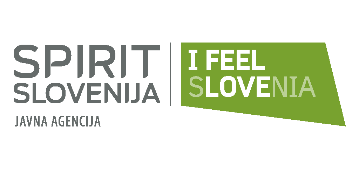 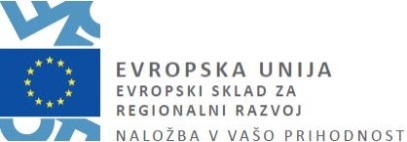 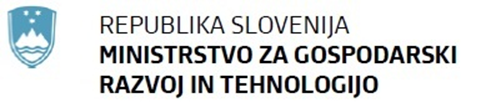 Zap. št.Merilo  Največje št. točk1Finančna sposobnost podjetja62Tržno komunikacijska gradiva za tuje kupce  53Mednarodni potencial sejma44Zagotavljanje kakovosti4SKUPAJ19Proračunska postavkaRegija%Leto 2017Leto 2018SkupajPP 160067–PN3.2-Razvoj internacionalizacije-14-20-V-EUV68476.000,00204.000,00680.000,00PP 160069–PN3.2-Razvoj internacionalizacije-14-20-Z-EUZ32224.000,00  96.000,00320.000,00Skupaj100700.000,00300.000,001.000.000,00